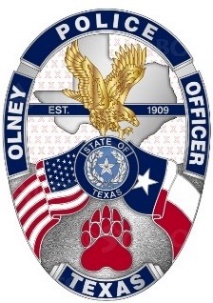 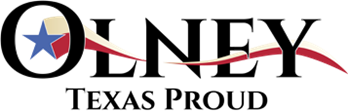 Permit Application Date:      							Permit #:      Job Site Address:      Owners Name:      			Owners Phone Number:     Contactors Company/Forman Name:      Contactors Company/Forman Phone Number:      Description of work:      If the owner or contractor has any questions concerning any building project, please contact the Fire Marshal/Code Enforcement Office at 940-276-2013 or dhudson@olneypdtx.comPlans, Blueprints, or Drawings can be submitted to dhudson@olneypdtx.com or attached to this form. Applicants Signature: _____________________________ Print: ______________________No work shall commence until the Fire Marshal/Code Enforcement Office has reviewed this application and the job site to ensure no City Ordinance’s will be violated. If work does start before review of the application. The owner of said property could be subject to a fine not to exceed $500.00. ____________________________________________________________________________Approved By: ____________________________________		Date:_______________Building 	Plumbing 	Electrical 	Move-In    		Amount Due:_____________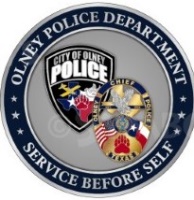 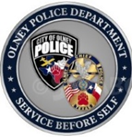 